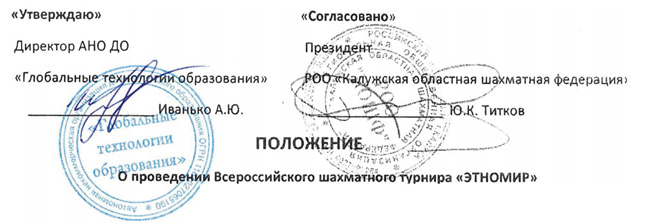 2 этапЦели и задачи Всероссийского шахматного турнира «ЭТНОМИР»Развития и популяризации шахмат среди детей школьного возраста, многодетных семей, молодёжи и студентов, детей-сирот и детей, оставшиеся без попечения родителей, людей с ограниченными возможностями здоровья, пенсионеров; формирования досуга участников  турнира, основанного на интеллектуально-спортивной соревновательной деятельности и здоровом образе  жизни.Объединение разных социальных групп общими интересами, предоставление равных возможностей интеллектуального и культурного развития всем участникам Турнира.  Популяризация шахмат и повышение квалификационного уровня мастерства шахматистов по рейтингу Эло участников. Популяризации шахмат в Калужской области и соседних регионах.Просвещение участников турнира, вовлечение в образовательные программы в этнографическом парке КОТЦ «ЭТНОМИР» Калужской области с посещением объектов Улицы Мира, этнодворов «Музей Русской печи», «Хутора Украины и Беларуси», «Страны Южной Азии», «Север, Сибирь и Дальний Восток».Общие положенияВсероссийский шахматный  турнир «ЭТНОМИР»  проводится АНО ДО «Глобальные технологии образования» и РОО «Калужская областная шахматная федерация» на территории Культурно-образовательного туристического центра ЭТНОМИР. Соревнования проводятся по Правилам вида спорта «шахматы», утверждённым приказом Минспорта России от 17.07.2017 года№654 в редакции приказа Минспорта России от 19.12.2017 года №1087, не противоречащим Правилам игры в шахматы ФИДЕ.Турнир проводится с обсчётом международного рейтинга Эло.ОрганизаторыНепосредственное проведение соревнований возлагается на РОО «Калужская областная шахматная федерация» и АНО ДО «Глобальные технологии образования», КОТЦ «ЭТНОМИР».    Обеспечение безопасности участников и зрителейТурнир проводится в сооружениях, отвечающих требованиям соответствующих правовых актов, действующих на территории Российской Федерации по вопросам обеспечения  общественного порядка и безопасности участников и зрителей, а также при условии наличия актов готовности сооружения к проведению мероприятий, утверждаемых в установленном порядке.Сроки проведенияСоревнования проводятся 20 января 2019 года в КОТЦ «ЭТНОМИР.Место проведенияТурнир проводится на базе КОТЦ «ЭТНОМИР» в Калужской области по адресу: Калужская область, Боровский район, д. Петрово, КОТЦ «ЭТНОМИР».Маршрут в ЭТНОМИР: Из Москвы до станции «Балабаново». ЭТНОМИР. На электропоезде от Киевского вокзала до станции «Балабаново». Время в пути: 1 час 30 минут – 1 час 40 минут. Из Калуги до станции «Балабаново». На электропоезде до станции «Балабаново».  Время в пути: 1 час 30 минут – 1 час 40 минут.От станции «Балабаново» до ЭТНОМИРа1 вариант. На такси. Время в пути: 25-30 минут (30 км). 2 вариант. На автобусе Балабаново – Боровск.  Остановка автобуса – на привокзальной площади.  Время в пути: 30 минут. Отправление каждые 20-30 мин. Далее на автобусе Боровск – ЭТНОМИР. Остановка автобуса – центральная площадь Боровска.  Время в пути: 10-15 минут, расписание на сайте www.ethnomir.ruУчастникиВ соревновании могут принять участие любители шахмат, независимо от места проживания, имеющие необходимую подготовку, прошедшие регистрацию и уплатившие турнирный взнос. Турнирный взнос в каждом турнире – 500 рублей с человека.  Для юниоров до 18 лет, мужчин старше 60 лет, женщин старше 55 лет турнирный взнос установлен в размере 300 рублей с человека. В Турнире принимают участие 180 участников подавших заявки.  В случае отказа участника участвовать в Турнире, его место занимает участник в порядке подачи заявок. Подача заявок регистрируется Федерацией шахмат г. Обнинска. Допуск к участиюДопуск к участию в Турнире производится на основании заявки (Приложение №1), присланной в электронном виде на email: galanov_alex@mail.ru не позднее чем за 3 дня до начала соревнований. Предварительная регистрация СТРОГО обязательна. Условия проведенияЛичная регистрация участников строго с 11:00 до 11:30. Участники не прошедшие регистрацию в назначенное время к участию в соревнованиях НЕ ДОПУСКАЮТСЯ. Начало соревнований в 12:00. Соревнования проводятся по швейцарской системе в двух группах: (А) детский турнир 2007 г.р. и моложе; (Б) Открытый турнир. Контроль времени: 10 минут плюс 5 секунд на каждый ход, начиная с первого до конца партии. Поведение участников регламентируется действующим Положением «О спортивных санкциях в виде спорта шахматы» и в соответствии с требованием действующего Положения о всероссийских официальных спортивных соревнованиях по шахматам и данным Положением.СудействоПроведение соревнований возлагается на РОО «Калужская областная шахматная федерация». Непосредственное проведение соревнований возлагается на судейскую коллегию, главный судья – Международный арбитр  Сокрустов И. А.Определение победителейПобедители определяются по наибольшему количеству набранных очков, в случае равенства очков – по дополнительным показателям:А) личная встреча;Б) усечённый коэффициент Бухгольца (без одного худшего показателя);В) коэффициент Бухгольца;Г) большее количество побед; Дисциплинарные проступки и наказанияУчастникам запрещается оказывать противоправное влияние на результаты соревнования.Дисциплинарные проступки (агрессивное поведение или высказывание по отношению к игрокам, судьям, зрителям, умышленная порча оборудования и прочее) игроков рассматриваются как действия, способствующие срыву соревнований.Решение спорных и конфликтных ситуаций во время проведения соревнований принимает главный судья соревнований.Апелляционный комитет создаётся до начала турнира из числа участников турнира (3 основных и 2 запасных).Протесты на решения главного судьи подаются в АК в письменном виде в течение 5 минут после
окончания последней партии тура соответствующего турнира с внесением залоговой суммы в
размере 2000 рублей. В случае удовлетворения протеста залог возвращается заявителю, в противном случае – поступает на счёт РОО КОШФ для покрытия расходов по проведению соревнования. Протесты на жеребьёвку не принимаются. Решение АК является окончательным.НаграждениеОткрытый турнирГарантированный призовой фонд – 60 000 р. Призовой фонд формируется следующим образом: 40 000 рублей предоставляется за счёт спонсорских взносов АНО «Глобальные технологии образования» + 50 % от взносов участников. (Приложение 2)ДЕТСКИЙ ТУРНИР:Зачёт по категории детей 2007-08гг.:1 место: 1 сертификат на проживание на 1 сутки в одной из гостиниц ЭТНОМИРа с двухместным размещением с включёнными завтраками, на период проживания предоставляется бесплатное посещение экскурсий и мастер-классов по программе дня.2 место: 1 сертификат на бесплатный вход в парк на 4 человека.3 место: 1 сертификат на бесплатный вход в парк на 2 человека.Зачёт по категории детей 2009-10гг.:1 место: 1 сертификат на бесплатный вход в парк на 4 человека.2 место: 1 сертификат на бесплатный вход в парк на 2 человек.3 место: 1 сертификат на бесплатный вход в парк на 2 человек.Зачёт по категории детей 2011г и моложе:1 место: 1 сертификат на бесплатный вход в парк на 4 человека.2 место: 1 сертификат на бесплатный вход в парк на 2 человек.3 место: 1 сертификат на бесплатный вход в парк на 2 человек.ФинансированиеФинансирование осуществляет Международный общественный благотворительный фонд «Диалог Культур – Единый Мир». КонтактыГаланов Александр +79611222518Полную информация о Турнире, а также фотоотчёт можно найти на официальных сайтах соревнований – www.kalugachess.ru, www.obninskchess.ru, www.ethnomir.ru, www.ethnoworld.ruПРИЛОЖЕНИЕ 1 ЗАЯВКАна участие во Всероссийском шахматном турнире «ЭТНОМИР» 20 января 2019 годаВсе поля обязательны к заполнениюДопускается заполнение как в электронном формате, так и на бумажном носителе.ПРИЛОЖЕНИЕ 2ПРИЗОВОЙ ФОНД ТУРНИРА 60 000 рублейOPEN  турнир:ОСНОВНЫЕ ПРИЗЫ:1 место 13 000 рублей2 место 10 000 рублей3 место  8000 рублей4 место 6000 рублей5 место 5000 рублей6 место 4000 рублей7 место 3000 рублей8 место 2000 рублейДОПОЛНИТЕЛЬНЫЕ ПРИЗЫ: А) Категория: Рейтинг ФИДЕ 2000 пунктов и ниже (данная категория вводится при участии в турнире более 10 шахматистов с рейтингом ФИДЕ  2150 пунктов и выше)1 место 2500 рублей2 место 2000 рублей3 место 1500 рублейБ) Категория: Рейтинг ФИДЕ 1700 пунктов и ниже1 место 2500 рублей2 место 2000 рублей3 место 1500 рублейУчастник турнира может получить 1 приз (наибольший)№НаименованиеДанные1ФИО2Код ФИДЕ (ID FIDE)3Код РШФ (ID РШФ)  4Дата рождения (формат: дд.мм.гггг)5ФИО сопровождающего6Номер телефона